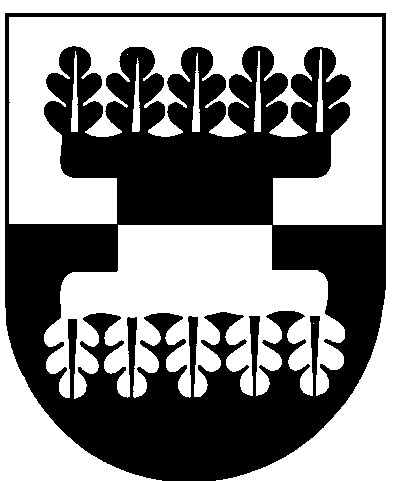 ŠILALĖS RAJONO SAVIVALDYBĖS ADMINISTRACIJOSDIREKTORIUSĮSAKYMASDĖL ŠILALĖS RAJONO SAVIVALDYBĖS 2022–2024 METŲ KORUPCIJOS PREVENCIJOS PLANO PATVIRTINIMO2022 m. liepos 22 d. Nr. DĮV-575Šilalė Vadovaudamasis Lietuvos Respublikos vietos savivaldos įstatymo 29 straipsnio 8 dalies 2 punktu, Lietuvos Respublikos korupcijos prevencijos įstatymo 7 straipsnio 1 dalies 4 punktu ir 4 dalimi, įgyvendindamas Lietuvos Respublikos nacionaline kovos su korupcija 2015–2025 metų programą, patvirtintą Lietuvos Respublikos Seimo 2015 m. kovo 10 d. nutarimu Nr. XII-1537 „Dėl Lietuvos Respublikos nacionalinės kovos su korupcija 2015–2025 metų programos patvirtinimo“,  vykdydamas Lietuvos Respublikos specialiųjų tyrimų tarnybos direktoriaus 2021 m. gruodžio 28 d. įsakymą Nr. 2-283 „Dėl Korupcijos prevencijos veiksmų planų, jų projektų ir planų įgyvendinimo vertinimo tvarkos aprašo patvirtinimo“ : 1. T v i r t i n u Šilalės rajono savivaldybės 2022–2024 metų korupcijos prevencijos planą (pridedama). 2.  P a v e d u Šilalės rajono savivaldybės administracijos Veiklos administravimo skyriui šį įsakymą paskelbti Teisės aktų registre ir Šilalės rajono savivaldybės interneto svetainėje www.silale.lt bei supažindinti su šiuo įsakymu visus Šilalės rajono savivaldybės administracijos struktūrinių  padalinių, neįeinančius į struktūrinius padalinius ir filialų – seniūnijų darbuotojus.   Šis įsakymas gali būti skundžiamas Lietuvos Respublikos administracinių bylų teisenos įstatymo nustatyta tvarka Lietuvos administracinių ginčų komisijos Klaipėdos apygardos skyriui (H. Manto g. 37, 92236 Klaipėda) arba Regionų apygardos administracinio teismo Klaipėdos rūmams (Galinio Pylimo g. 9, 91230 Klaipėda) per vieną mėnesį nuo šio įsakymo paskelbimo dienos. Administracijos direktorius                                                                         Gedeminas Sungaila